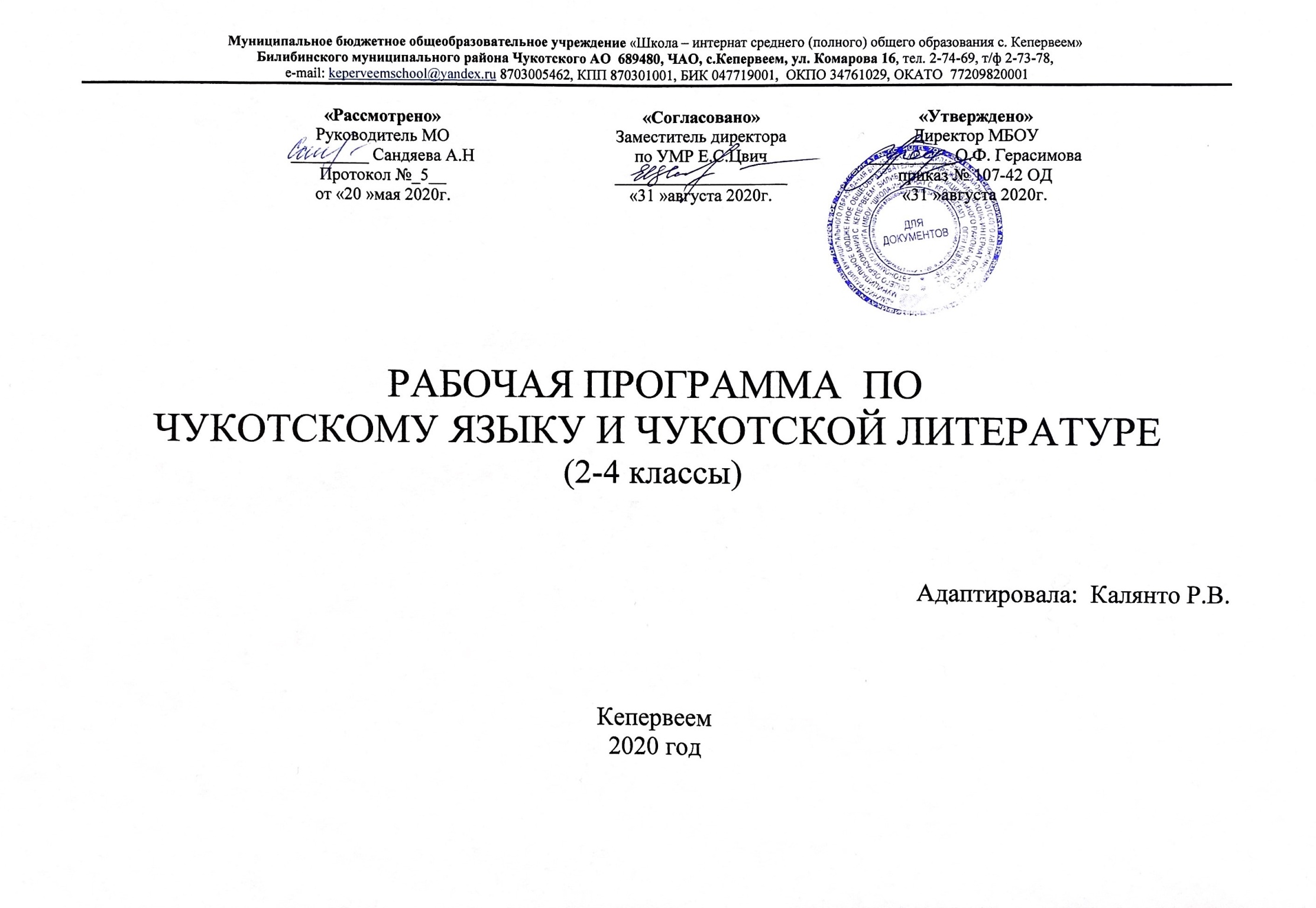 Муниципальное бюджетное общеобразовательное учреждение «Школа – интернат среднего (полного) общего образования с. Кепервеем»Билибинского муниципального района Чукотского АО  689480, ЧАО, с.Кепервеем, ул. Комарова 16, тел. 2-74-69, т/ф 2-73-78, e-mail: keperveemschool@yandex.ru 8703005462, КПП 870301001, БИК 047719001,  ОКПО 34761029, ОКАТО  77209820001РАБОЧАЯ ПРОГРАММА  ПО ЧУКОТСКОМУ ЯЗЫКУ И ЧУКОТСКОЙ ЛИТЕРАТУРЕ(2-4 классы)Адаптировала:  Калянто Р.В.Кепервеем2020 год1. ПОЯСНИТЕЛЬНАЯ ЗАПИСКАРабочая программа по чукотскому языку для 2-4 классов составлена на основе:Федерального государственного образовательного стандарта начального общего образования (утвержден приказом Министерства образования и науки Российской Федерации от 17 декабря 2010 г. № 1897, зарегистрирован Минюстом России 01 февраля 2011 года, регистрация № 19644),Основнойобразовательной программой начального общего образования МБОУ «Школа-интернат с.Кепервеем»,учебного плана МБОУ «Школа-интернат с.Кепервеем» на 2020-2021 учебный год,и ориентирована на учебники:Чукотский язык 2 класс - Санкт-Петербург, Просвещение, 2017 г., учебника под редакцией И.В.Куликовой. Авторов А.Г.Керека, С.М.Медведевой. «Просвещение», 2017 г. Учебник входит в систему УМК «Чукотский язык» для обучающихся начальных классов общеобразовательной школы». Чукотский язык 3 класс - Санкт-Петербург, Просвещение, 2017 г., учебника под редакцией И.В.Куликовой. Авторы: Н.Б.Емельяновой, Е.И.Нутекеу. «Просвещение», 2017 г. Учебник входит в систему УМК «Чукотский язык» для обучающихся начальных классов общеобразовательной школы».Чукотский язык 4 класс - Санкт-Петербург, Просвещение, 2017 г., учебника под редакцией И.В.Куликовой. «Авторы: В.В.Лентьев, А.Г.Керек, Е.В.Лутфуллина. «Просвещение», 2017 г. Учебник входит в систему УМК «Чукотский язык» для обучающихся начальных классов общеобразовательной школы».Цель рабочей программы: создание условий для планирования, организации и управления образовательным процессом. Программа по чукотскому языку должна обеспечить достижение планируемых результатов освоения основной образовательной программы начального общего образования.Цели изучения чукотского языка на уровне начального общего образования (базовый уровень):воспитание гражданственности и патриотизма, сознательного отношения к языку как явлению культуры, основному средству общения и получения знаний в разных сферах человеческой деятельности; воспитание интереса и любви к родному языку;      совершенствование речемыслительной деятельности, коммуникативных умений и навыков, обеспечивающих свободное владение на родном литературном языке в разных сферах и ситуациях его использования; обогащение словарного запаса и грамматического строя речи учащихся; развитие готовности и способности к речевому взаимодействию и взаимопониманию, потребности к речевому самосовершенствованию;     формирование умений опознавать, анализировать, сопоставлять, классифицировать языковые факты, оценивать их с точки зрения нормативности, соответствия ситуации, сфере общения; умений работать с текстом, осуществлять информационный поиск, извлекать и преобразовывать необходимую информацию.языковая и лингвистическая (языковедческая) компетенции предполагают освоение необходимых знаний о языке как знаковой системе и общественном явлении, его устройстве, развитии и функционировании; овладение основными нормами обогащение словарного запаса и грамматического строя речи учащихся; формирование способности к анализу и оценке языковых явлений и фактов.Задачи:Обновить содержание образования, повысить его качество, доступность и воспитывающий потенциал через: разработку и реализацию рабочей программы учебного курса «Чукотский язык» 2 - 3 классы;      активное использование методик и технологий, направленных на обучение синтезу информации (задания, требующие соотнести, обобщить, придумать), оценке информации (доказать, сравнить, сделать вывод, аргументировать, ранжировать), использованию знаний для анализа событий, процессов и т.д.Развивать творческую и исследовательскую деятельность обучающихся, используя педагогические технологии с учетом индивидуальных особенностей каждого обучающегося.Обеспечить психолого - педагогическое и социально - педагогическое сопровождение обучающихся, направленное на сохранение и укрепление их здоровья.Развивать информационную культуру обучающихся через использование Интернет - ресурсов.Оптимизировать работу по гражданско - патриотическому и правовому воспитанию обучающихся.2. ОБЩАЯ ХАРАКТЕРИСТИКА ПРЕДМЕТАСодержание обучения включает следующие компоненты:сферы общения (темы, ситуации, тексты);навыки и умения коммуникативной компетенции:речевая компетенция (умения аудирования, чтения, говорения, письменной речи на начальном уровне);языковая компетенция (лексические, грамматические знания и навыки оперирования ими на начальном уровне);социокультурная компетенция (социокультурные знания и навыки вербального и невербального поведения на начальном уровне);учебно-познавательная компетенция (общие и специальные учебные навыки, приемы учебной работы);компенсаторная компетенция (знание приемов компенсации и компенсаторные умения).Рабочая программа по чукотскому языку: выполняет функции:информационно - методическая функция позволяет получить представление о целях, содержании, общей стратегии обучения, воспитания и развития учащихся средствами учебного предмета «Чукотский язык»;организационно - планирующая функция предусматривает структурирование учебного материала по чукотскому языку, определение его количественных и качественных характеристик;обеспечивает межпредметные связи:со следующими учебными дисциплинами: география, биология, русский язык, литература, информатика, история и культура Чукотки;обеспечивает преемственность:ступеней общего образования и учебных предметов, представляет обучающимся возможность успешно образование на последующих ступенях (уровнях) образования.Применяемые технологии:Программа предполагает использование элементов следующих педагогических технологий:Технологии развивающего обучения.Технологии личностно - ориентированного обучения.Технология информационно - коммуникативного обучения.Модульная и проектная технологии.Методы и формы работы:Методы организации и осуществления образовательной деятельности.Методы стимулирования и мотивации учебной деятельности.Методы контроля и самоконтроля образовательной деятельности.3. МЕСТО ПРЕДМЕТА «ЧУКОТСКИЙ ЯЗЫК» В УЧЕБНОМ ПЛАНЕСогласно учебного плана МБОУ «Школа-интернат с.Кепервеем» на 2020-2021 учебный год на предмет «Чукотский язык» во 2, 3 и 4 классах отводится 1 час в неделю, 34 часа в год. Предусмотрен резерв (по 1 часу в каждом классе), который планируется использовать при форс-мажорных обстоятельствах (например, выпадение учебных занятий на государственные праздники, актированные дни). При отсутствии форс-мажорных обстоятельств часы резерва используются на организацию системного повторения, устранение пробелов в знаниях учащихся, подготовки к государственной итоговой аттестации4. ЛИЧНОСТНЫЕ, МЕТАПРЕДМЕТНЫЕ И ПРЕДМЕТНЫЕ РЕЗУЛЬТАТЫ ОСВОЕНИЯ ПРЕДМЕТА «ЧУКОТСКИЙ ЯЗЫК»Работа по изучению обучающимися чукотского языка призвана обеспечить достижение следующих предметных результатов.Личностные результатыВ результате изучения чукотского языка в начальной школе у обучающихся будут сформированы первоначальные представления о роли и значимости чукотского языка в жизни современного человека и его важности для современного поликультурного мира. Школьники приобретают начальный опыт использования чукотского языка как средства межкультурного общения, как инструмента познания мира и культуры своего народа, осознают личностный смысл овладения родным языком. Содержание учебно-методических комплексов позволяет заложить основы коммуникативной культуры у младших школьников. Они учатся самостоятельно ставить и решать личностно-значимые коммуникативные задачи, при этом адекватно используя имеющиеся речевые и неречевые средства, соблюдая речевой этикет. Содержание обучения представлено в учебно-методических комплексах занимательно и наглядно, с учетом возрастных особенностей младших школьников. Работа по УМК будет способствовать дальнейшему формированию у обучающихся интереса к чукотскому языку, к истории и культуре чукотского народа. Это будет способствовать развитию познавательных мотивов, поможет усилить желание изучать родной язык в будущем.Метапредметные результатыДеятельностный характер освоения содержания учебно-методических комплектов способствует достижению метапредметных результатов, то есть формированию универсальных учебных действий. Разделы учебников развивают умение учиться, приучают самостоятельно ставить учебные задачи, планировать свою деятельность, осуществлять рефлексию при сравнении планируемого и полученного результатов. Способы презентации нового языкового материала показывают обучающимся, каким образом необходимо структурировать новые знания, анализировать объекты с целью выделения существенных признаков и синтезировать информацию, самостоятельно выстраивая целое на основе имеющихся компонентов. Однако наибольшее внимание в данных учебно-методических комплектах уделяется развитию коммуникативных универсальных учебных действий, а именно: формированию умения с достаточной полнотой и точностью выражать свои мысли в соответствии с задачами и условиями коммуникации, овладению монологической и диалогической формами речи, инициативному сотрудничеству речевых партнеров при сборе и обсуждении информации, управлению своим речевым поведением.Предметные результатыОсновными предметными результатами освоения предлагаемой рабочей программы являются: формирование коммуникативных умений в говорении, чтении, письме и письменной речи и аудировании приобретение учащимися знаний о фонетической, лексической, грамматической и орфографической сторонах речи и навыков оперирования данными знаниями; знакомство с общими сведениями о Чукотском АО.Достижение личностных результатов оценивается на качественном уровне (без отметки). Сформированностьметапредметных и предметных умений оценивается в баллах по результатам текущего, тематического и итогового контроля, а также по результатам выполнения практических работ.Ожидается, что выпускники начальной школы смогут демонстрировать следующие результаты в освоении родного языка.Личностные, метапредметные и предметные результаты в познавательной, ценностно-ориентационной, эстетической и трудовой сферах      В познавательной сфере:умение действовать по образцу при выполнении упражнений и построении самостоятельных письменных и устных высказываний;умение работать с текстом с опорой на приобретенные умения (например, прогнозировать содержание текста по заголовку, составлять план текста, выделять основную информацию).В ценностно-ориентационной сфере:представление о языке как средстве выражения чувств, эмоций, суждений, основе культуры мышления;  приобщение к национальным ценностям, ценностям мировой культуры, ценностям других народов. В эстетической сфере:овладение элементарными средствами выражения чувств, эмоций и отношений на родном языке;развитие чувства прекрасного, ощущения красоты в процессе знакомства с плодами культуры родного края. В трудовой сфере:умение ставить цели и планировать свой учебный труд.В результате изучения иностранного языка на уровне начального общего образования у обучающихся: сформируется элементарная коммуникативная компетенция и общее представление о строе изучаемого языка и егонекоторых отличиях от русского языка;расширится лингвистический кругозор; будут заложены основы коммуникативной культуры;сформируются положительная мотивация и устойчивый учебно-познавательный интерес к предмету «Чукотский язык»;а также необходимые универсальные учебные действия и специальные учебные умения, что заложит основу успешной учебной деятельности по овладению родным языком на следующей ступени образования.5. СОДЕРЖАНИЕ ПРЕДМЕТА «ЧУКОТСКИЙ ЯЗЫК»Предметное содержание устной и письменной речи соответствует образовательным и воспитательным целям, учитывает интересы младших школьников, их возрастные особенности и включает в себя следующие темы:6. ТЕМАТИЧЕСКОЕ ПЛАНИРОВАНИЕ2 класс (34 часа)3 класс (34 часа)4 класс (34 часа)  7. УЧЕБНО-МЕТОДИЧЕСКОЕ И МАТЕРИАЛЬНО-ТЕХНИЧЕСКОЕ ОБЕСПЕЧЕНИЕ                                          Учебно - методическое обеспечение реализации рабочей программы:«Лыгъоравэтльэн букварь»: 1 класс: Учебное пособие на чукотском языке для общеобразовательных организаций/ И.С. Вдовин, Т.М. Караваева, Е.В. Лутфуллина, Е.С. Уваургина; под ред. И.В. Куликовой - СПб.: филиал изд-ва «Просвещение», 2017. - 150 с.;Чукотский язык: 2 класс: Учебное пособие для общеобразовательных организаций/ А.Г. Керек, С.М. Медведева; под ред. И.В. Куликовой. - СПб.: филиал изд-ва «Просвещение», 2017 - 271 с.;Чукотский язык: 3 класс: Учебное пособие для общеобразовательных организаций/ Н.Б. Емельянова, Е.И. Нутекеу; под ред. И.В. Куликовой. - СПб.: филиал изд-ва «Просвещение», 2017. - 119 с.;Картинный словарь чукотского языка: Пособие для 1-4 классов общеобразовательных учреждений/ В.Г. Рахтилин. - СПб.: филиал изд-ва «Просвещение», 2008. - 128 с.;Чукотско-русский словарь: Пособие для учащихся 5-9 классов общеобразовательных учреждений - 2-е издание, исправленное и дополненное/ Т.А. Молл, П.И. Инэнликэй. - СПб.: филиал изд-ва «Просвещение», 2005. - 239 с.;Чукотско-русский тематический словарь: Пособие для учащихся 5-9 классов. - 2-е издание/ В.Г. Рахтилин. - СПб.: филиал изд-ва «Просвещение», 2004. - 123 с.;Сборник диктантов и текстов для изложений по чукотскому языку: Пособие для учителей чукотского языка 1-4 классов/ Н.Б. Емельянова, С.М. Медведева, Е.И. Нутекеу. - Анадырь.: Издательский дом «Чукотка», 1998. - 59 с.Интернет - ресурсы: Основные Интернет - ресурсы:http://www.kremlin.ru/ - официальный веб - сайт Президента Российской Федерации http://www.mon.gov.ru - официальный сайт Министерства образования и науки РФ http://www. edu.ru - федеральный портал «Российское образование» http://www.school. edu.ru - российский общеобразовательный Портал http://www.fsu.edu.ru - федеральный совет по учебникам МОиН РФ http://www.ndce.ru - портал учебного книгоиздания http://www.prosv.ru - сайт издательства «Просвещение»http://www.som.fio.ru - сайт Федерации Интернет-образования, сетевое объединение методистов http://www.standart.ru - государственные образовательные стандарты второго поколенияДополнительные Интернет - ресурсы:http://www.cniroipk.ru - Чукотский институт развития образования и повышения квалификаци8. ПЛАНИРУЕМЫЕ РЕЗУЛЬТАТЫ ИЗУЧЕНИЯ ЧУКОТСКОГО ЯЗЫКАРеализация рабочей программы по предмету «Чукотский зык» (2-4 классы);Освоение обучающимися требований Федерального Государственного образовательного стандарта начального общего образования;Адаптация обучающихся 2 - 3 классов к условиям обучения;Создание условий для формирования универсальных учебных действий у обучающихся;Создание условий для успешной социализации обучающихся с учетом региональных особенностей.Речевая компетенцияГоворениеВыпускник начальной школы научится: участвовать в элементарных диалогах (этикетном, диалоге-расспросе, диалоге-побуждении), соблюдая нормы речевого этикета;составлять небольшое описание предмета, картинки, персонажа; рассказывать о себе, своей семье, друге; кратко излагать содержание прочитанного текста. АудированиеВыпускник начальной школы научится:понимать на слух речь учителя и одноклассников при непосредственном общении и вербально / невербально реагировать на услышанное;понимать основное содержание небольших сообщений, рассказов, сказок в аудиозаписи, построенных в основном назнакомом языковом материале; использовать зрительные опоры при восприятии на слух текстов, содержащих незнакомые слова.ЧтениеВыпускник начальной школы научится: соотносить графический образ чукотского слова с его звуковым образом;читать вслух небольшой текст, построенный на изученном языковом материале, соблюдая правила произношения и соответствующую интонацию;читать про себя и понимать содержание небольшого текста, построенного в основном на изученном языковом материале; ^ находить в тексте необходимую информацию в процессе чтения.      Письмо и письменная речь Выпускник начальной школы научится: выписывать из текста слова, словосочетания и предложения; в письменной форме кратко отвечать на вопросы к тексту;писать по образцу краткое письмо другу (с опорой на образец). Языковая компетенцияГрафика, каллиграфия, орфографияВыпускник начальной школы научится: воспроизводить графически и каллиграфически корректно все буквы чукотского алфавита (полупечатное написание букв,буквосочетаний, слов); устанавливать звуко-буквенные соответствия; пользоваться чукотским алфавитом, знать последовательность букв в нем; списывать текст; вычленять значок апострофа;сравнивать и анализировать буквосочетания чукотского языка; группировать слова в соответствии с изученными правилами чтения; оформлять орфографически наиболее употребительные слова (активный словарь).Фонетическая сторона речиВыпускник начальной школы научится: различать на слух и адекватно произносить все звуки чукотского языка, соблюдая нормы произношения звуков;находить в тексте слова с заданным звуком;соблюдать основные ритмико-интонационные особенности предложений (повествовательное, побудительное,вопросительное);различать коммуникативные типы предложений по интонации; соотносить изучаемые слова с их транскрипционным изображением. Лексическая сторона речи Выпускник начальной школы научится: узнавать в письменном и устном тексте, воспроизводить и употреблять в речи лексические единицы, обслуживающиеситуации общения в пределах тематики начальной школы, в соответствии с коммуникативной задачей; использовать в речи простейшие устойчивые словосочетания, речевые клише, оценочную лексику в соответствии скоммуникативной задачей; использовать в речи элементы речевого этикета, отражающие культуру чукотского народа; узнавать сложные слова, определять значение незнакомых сложных слов по значению составляющих их основ;опираться на языковую догадку в процессе чтения и аудирования. Грамматическая сторона речиВыпускник начальной школы научится: использовать в речи основные коммуникативные типы предложений (повествовательное, побудительное, вопросительное),соблюдая правильный порядок слов; оперировать вопросительными словами в продуктивных видах речевой деятельности (говорении и письме);  оперировать в речи отрицательными предложениями;формулировать простые (нераспространенные и распространенные) предложения, предложения с однородными членами,сложноподчиненные предложения; оперировать в речи сказуемыми разного типа; оперировать в речи безличными предложениями;образовывать формы единственного и множественного числа существительных; использовать прилагательные;использовать вспомогательные глаголы для построения необходимых вопросительных, отрицательных конструкций; оперировать в речи наречиями времени, места и образа действия; использовать в речи личные, указательные и притяжательные местоимения.Социокультурная компетенция     Выпускники начальной школы знакомятся с названиями районов, сел Чукотского АО, приобретают элементарные краеведческие знания о них, получают представление о реалиях и культуре носителей чукотского языка. Также обучающиеся овладевают элементарными нормами речевого этикета, распространенного в чукотском народе, учатся опираться на эти нормы в различных ситуациях межличностного и межкультурного общения. Младшие школьники учатся представлять свою культуру посредством изучаемого чукотского языка.Компенсаторная компетенцияВыпускники начальной школы умеют опираться на зрительную наглядность, языковую и контекстуальную догадку при получении информации из письменного или звучащего текста, переспрашивают в случае непонимания собеседника, могут заменить слова средствами невербальной коммуникации (жестами, мимикой).Учебно-познавательная компетенцияРезультатом овладения учебно-познавательной компетенцией является формирование следующих специальных учебных умений:пользоваться чукотско-русским словарем;пользоваться справочными материалами, представленными в виде таблиц, схем и правил; вести словарь для записи новых слов; систематизировать слова по тематическому принципу;находить расхождения и сходства между родным и русским языком на уровне отдельных грамматических явлений; извлекать нужную информацию из текста на основе имеющейся коммуникативной задачи.Контроль осуществляется в форме проектов, проверочных работ, контрольной работы. Промежуточная аттестация проводится в соответствии с Положением о промежуточной аттестации обучающихся в МБОУ «Школа-интернат с.Кепервеем»«Рассмотрено»Руководитель МО_________ Сандяева А.НПротокол №_5__от «20 »мая 2020г.«Согласовано»Заместитель директорапо УМР Е.С.Цвич____________________«31 »августа 2020г.«Утверждено»Директор МБОУ__________О.Ф. Герасимоваприказ № 107-42 ОД«31 »августа 2020г.№КлассКоличество часов123423343434№ТемаСодержание уроков1Текст. Предложение. СловоЗакрепление знаний о слове и предложении. Знакомство с текстом. Правильное чтение и написание предложений.2Звуки и буквыЗакрепление знаний о буквах и звуках. Знакомство с алфавитом чукотского языка. Знакомство с буквенным и звуковым составом слова.3Большая букваПравильное написание большой буквы. Собственные и нарицательные имена.4Слог. Перенос словЗакрепление знаний о слоге. Правильное деление слова на слоги. Составление слов из слогов. Ознакомление с новой темой. Перенос слов с одной строки на другую.5Слова с буквой Ь (мягкий знак)Ознакомление с гортанным звуком Ь=[7]. Правильное произношение слов со звуком [7].6Слова с буквой Ъ (твердый знак)Ознакомление с гортанным звуком Ъ=[7]. Правильное произношение слов со звуком [7]. Перенос слов с буквами Ь и Ъ.7Правописание слов с разделительным Ъ (твердым знаком)Закрепление знаний о гортанно-смычном знаке. Знакомство с разделительным Ъ знаком. Правильное написание и чтение слов с буквой Ъ.8Буквы Е, Е, Ю, ЯОзнакомление и закрепление знаний о буквах и звуках. Правильное чтение слов с буквами Е, Ё, Ю, Я.9Слова, обозначающие предметыЗнакомство с темой. Постановка вопросов к словам, обозначающим предметы. Единственное и множественное число.10Слова, обозначающие человека и нечеловека (животных, растения, предметы)Знакомство с существительными группы «Человек», «Не-человек». Постановка вопросов к словам, обозначающим человека. Постановка вопросов к словам, обозначающим не-человека.11Один или несколько предметовЗнакомство с единственным и множественным числами имен существительных. Изменение существительных по числам. Постановка вопросов к существительным единственного и множественного числа.12Гармония гласныхГласные чукотского языка. Гласные слабого и сильного ряда. Изменение в корне слова гласных букв слабого ряда на гласные сильного ряда.13Слова, обозначающие действия человека и не-человекаЗнакомство с глаголами. Знакомство с вопросами, на которые отвечают глаголы. Составление предложений с глаголами.14Слова, обозначающие признаки человека и не-человекаЗнакомство со словами, обозначающими признаки человека и не-человека. Знакомство с вопросами. Описание человека и не-человека с помощью этих слов.15Главные члены предложенияЗнакомство с подлежащим. Постановка вопросов к подлежащему. Знакомство со сказуемым. Постановка вопросов к сказуемому. Составление предложений.16Второстепенные члены предложения.Знакомство с второстепенными членами предложения. Постановка вопросов к второстепенным членам предложения. Составление предложений.№ п/пТемаТема урокаКол-во часовПланирование результатов№ п/пТемаТема урокаКол-во часовПредметныеМет апредметныеЛичностные1Текст.Предложение. Слово1. Слово и предложение. 2.Что такое текст. Проверочная работа.2Учатся составлять предложения, находить текст. Воспринимают на слух диалоги с опорой на зрительную наглядность; учатся соглашаться и не соглашаться, используя слова Ии, ванэван; читая краткий текст, устанавливают соответствия между содержанием текста и картинкой, иллюстрирующей его; соблюдают нормы произношения чукотского языка при чтении вслух и в устной речи; учатся структурировать имеющийся лексический запас по тематическому признаку.Элементарное представление о родном языке как средстве познания мира и других культур; Слуховая и зрительная дифференциация, выявление языковых закономерностей; сопоставление языковых единиц, их форм и значений; имитация речевой единицы на уровне слова, фразы; выявление главного (основной идеи).мотивация к самореализации в познавательной и учебной деятельности; любознательность и стремление расширять кругозор; Доброжелательное отношение к другим участникам учебной и игровой деятельности на основе этических норм; уважение к иному мнению и культуре других народов.2Звуки и буквыАлфавит чукотского языка.Звуки и буквы.Проверочная работа.2Знакомятся с гласными и согласными буквами чукотского языка. Учатся определять сколько букв и звуков в слове.Осуществляют рефлексию, определяя, чему они уже научились; разыгрывают этикетные диалоги на основе диалога-образца; закрепляют знания о звуках и буквах.зрительная дифференциация (букв, буквосочетаний, отдельных слов, грамматических конструкций); имитация речевой единицы на уровне слова, фразы; догадка (на основе аналогии с русским языком, иллюстративной наглядности); построение высказывания в соответствии с коммуникативными задачами.ведение диалога, учитывая позицию собеседника; построение рассуждений, работа с информацией (текстом); осуществление логических действий: сравнение, построение рассуждений; работа с информацией (текстом)3Большая букваБольшая буква.Собственные и нарицательные имена. Проверочная работа.2Учатся правильно писать большую букву в предложения. Знакомятся с собственными и нарицательными именами. Учатся воспринимать на слух краткие сообщения о членах семьи;строят краткие монологические высказывания, характеризуя людей. Выполнение заданий проверочной работы.выявление главного (основной идеи, главного предложения в абзаце, в тексте); формулирование выводов (из услышанного); выстраивание логической/хронологической последовательности; самооценкапочтительное отношение к членам семьи; Дисциплинированность, последовательность, настойчивость и самостоятельность.4Слог. Перенос словСлог.Перенос	слов. Проверочная работа.2Закрепление знаний о слоге. Правильное деление слова на слоги. Составление слов из слогов. Правильный перенос слова. Соблюдение нормы произношения чукотского языка при чтении вслух и в устной речи.формулирование выводов (из услышанного); самооценка (высказываний, действий); сопоставление (языковых единиц, их форм и значений); выявление языковых закономерностей (выведение правил).построение рассуждений, работа с информацией (текстом);Дисциплинированность, последовательность и самостоятельность; любознательность и стремление расширять кругозор5Слова с буквой Ь (мягкий знак)1.Обозначение буквы Ь гортанно- смычного звука. 2.Проверочная работа.2Знакомство с гортанно-смычным звуком, который обозначает буква Ь; учатся воспринимать на слух краткие сообщения;строят краткие монологические высказывания, Учащиеся осуществляют рефлексию, определяя, где они допустили ошибки.выявление главного; формулирование выводов; последовательности; самооценка; выявление языковых закономерностей (выведение правил); развитие мыслительной операции.построение рассуждений, работа с информацией; мотивация к самореализации в познавательной и учебной деятельности6Слова с буквой Ъ (твердый знак)1.Обозначение буквы Ъ гортанно- смычного звука. 2.Проверочная работа.2Знакомство с гортанным звуком Ъ - [']. Правильное произношение слов со звуком [']. Перенос слов с буквами Ь и Ъ. Применение полученных ранее знаний; Развитие речи.выявление главного; формулирование выводов; выстраивание; самооценка; сопоставление языковых единиц; развитие мыслительной операции.ведение диалога, учитывая позицию собеседника; построение рассуждений, работа с информацией; мотивация к самореализации в познавательной и учебной деятельности7Правописание слов с разделительным Ъ (твердым знаком)Разделительный Ъ знак.Проверочная работа.2Знакомство с разделительным Ъ знаком. Правильное написание и чтение слов с буквой Ъ. Строят краткие монологические высказывания. Выполнение проверочной работы. Развитие речи.выявление главного; формулирование выводов; выстраивание логической последовательности; догадка (на основе словообразования, аналогии с русским языком, иллюстративной наглядности).построение рассуждений, работа с информацией; элементарные представления о труде, уважительное отношение к природе и окружающему8Буквы Е, Ё, Ю, Я1 .Буквы Е, Ё, Ю, Я 2.Правильное чтение слов с буквами Е, Ё, Ю, Я. Проверочная работа.2Знакомство буквами Е,Ё,Ю,Я, их звуками. Правильное чтение слов с данными буквами. Выполнение заданий проверочной работы. Развитие речи. Рефлексия.выявление главного; формулирование выводов; выстраивание; самооценка; сопоставление языковых единиц; развитие мыслительной операции.построение рассуждений, работа с информацией; элементарные представления о труде, уважительное отношение к природе и окружающему.9Слова,обозначающие предметы1.Слова, обозначающие предметы. 2.Закрепление полученных знаний.2Знакомство с темой. Постановка вопросов к словам, обозначающим предметы. Единственное и множественное число существительных.зрительная дифференциация (букв, буквосочетаний, отдельных слов, грамматических конструкций); имитация речевой единицы на уровне слова, фразыпостроение рассуждений, работа с информацией; элементарные представления о труде, уважительное отношение к природе и окружающему10Слова,обозначающие человека и нечеловека (животных, растения, предметы)Слова, обозначающие человека и нечеловека.Слова, обозначающие человека и нечеловека.2Знакомство с существительными группы «Человек», «Не-человек». Постановка вопросов к словам, обозначающим человека. Постановка вопросов к словам, обозначающим не-человека. Развитие речи.зрительная дифференциация (букв, буквосочетаний, отдельных слов, грамматических конструкций); имитация речевой единицы на уровне слова, фразы.построение рассуждений, работа с информацией; самостоятельность; любознательность и стремление расширять кругозор.11Один илинесколькопредметовОдин или несколько предметов.Проверочная работа «Один или несколько предметов»2Знакомство с единственным и множественным числами имен существительных. Изменение существительных по числам. Постановка вопросов к существительным единственного и множественного числа.зрительная дифференциация (букв, буквосочетаний, отдельных слов, грамматических конструкций); имитация речевой единицы на уровне слова, фразы.построение рассуждений, работа с информацией; самостоятельность; любознательность и стремление расширять кругозор.12Гармония гласных1 .Гармония гласных. 2.Гармония гласных.2Гласные чукотского языка. Гласные слабого и сильного ряда. Изменение в корне слова гласных букв слабого ряда на гласные сильного ряда. Развитие речи.выявление главного; формулирование выводов; выстраивание; самооценка; сопоставление языковых единиц; развитие мыслительной операции.ведение диалога, учитывая позицию собеседника; построение рассуждений, работа с информацией; мотивация к самореализации в познавательной и учебной деятельности13Слова,обозначающие действия человека и не-человекаСлова, обозначающие действия человека и не-человека.Слова, обозначающие действия человека и не-человека2Знакомство с глаголами. Знакомство с вопросами, на которые отвечают глаголы. Составление предложений с глаголами. Выполнение заданий.выявление главного; формулирование выводов; выстраивание; самооценка; сопоставление языковых единиц; развитие мыслительной операции.ведение диалога, учитывая позицию собеседника; построение рассуждений, работа с информацией; мотивация к самореализации в познавательной и учебной деятельности14Слова,обозначающие признаки человека и не-человекаСлова, обозначающие признаки человека и не-человекаСлова, обозначающие признаки человека и не-человека2Знакомство со словами, обозначающими признаки человека и не-человека. Знакомство с вопросами. Описание человека и не-человека с помощью этих слов. Развитие речи.выявление главного; формулирование выводов; выстраивание; самооценка; сопоставление языковых единиц; развитие мыслительной операции.ведение диалога, учитывая позицию собеседника; построение рассуждений, работа с информацией; мотивация к самореализации в познавательной и учебной деятельности15Главные члены предложенияПодлежащее	- главный член предложения.Сказуемое - главный член предложения.2Знакомство с подлежащим. Постановка вопросов к подлежащему. Знакомство со сказуемым. Постановка вопросов к сказуемому. Составление предложений. Развитие речи.выявление главного; формулирование выводов; выстраивание; самооценка; сопоставление языковых единиц; развитие мыслительной операции.ведение диалога, учитывая позицию собеседника; построение рассуждений, работа с информацией; мотивация к самореализации в познавательной и учебной деятельности16Второстепенные членыпредложенияВторостепенные члены предложения.Второстепенные члены предложения.2Знакомство с второстепенными членами предложения. Постановка вопросов к второстепенным членам предложения. Составление предложений. Развитие речи. Повторение пройденного материала. Закрепление знаний.выявление главного; формулирование выводов; выстраивание; самооценка; сопоставление языковых единиц; развитие мыслительной операции.ведение диалога, учитывая позицию собеседника; построение рассуждений, работа с информацией; мотивация к самореализации в познавательной и учебной деятельности17Итоговое занятие1 .Итоговая контрольная работа. 2.Резервный урок.2Выполнение заданий итоговой контрольной работы. Повторение пройденного материала.формулирование выводов;выстраивание;самооценкапостроение рассуждений, работа с информацией; мотивация к самореализации в познавательной и учебной деятельности№п/пТемаТема урокаКол-вочасо вПланирование результатовПланирование результатовПланирование результатов№п/пТемаТема урокаКол-вочасо вПредметныеМет апредметныеЛичностные1Пытк'ытвыгыргын1 .Пытк'ытвыгыргын. 2. Гытгак. 3 .Вылгвк'оранмат. 4. Ыннын' ыттынвык.4Закрепление пройденного во 2 классе материала. Звуки и буквы чукотского языка. Гармония гласных. Существительное. Глагол.Прилагательное. Развитие речи.Слуховая дифференциация, зрительная дифференциация, выявление языковых закономерностей; сопоставление языковых единиц, их форм и значений; трансформация языковых единиц на уровне словосочетания, фразы.Мотивация к самореализации в познавательной и учебной деятельности; любознательность и стремление расширять кругозор; доброжелательное отношение к другим участникам учебной и игровой деятельности на основе этических норм.2Вэтгавкэнкэнмылгын.ЫннынкэнмэпытомгатыльытвэтгавытВэтгавкэнкэнмылгын.Вэтгавкэнкэнмылгын. З.Однокоренные слова. 4.Проверочная работа.4Знакомятся с корнем слова, однокоренными словами. Определяют в слове корень 1 и 2 ряда гласных. Подбирают однокоренные слова. Осуществляют рефлексию, определяя, чему они уже научилисьЗрительная дифференциация (букв, буквосочетаний, отдельных слов, грамматических конструкций);; построение высказывания в соответствии с коммуникативными задачамиВедение диалога; построение рассуждений, работа с информацией; осуществление логических действий: сравнение, построение рассуждений; мотивация к самореализации в познавательной и учебной деятельности.3СуффиксытСуффикс К'ЭЙ/К'АЙ.Суффикс	ТЪУЛ/ТЪОЛ.Суффикс	ЧЫКУ/ЧЫКО и ЛЬ.Проверочная	работа.4Знакомятся со словообразовательным и суффиксами. Учатся составлять новые слова с суффиксами. Правильно определяют ряд гласных припостроении нового слова.Развитие речи.Выявление главного (основной идеи, главного предложения в абзаце, в тексте);формулирование выводов (из услышанного); выстраиваниелогической/хронологической последовательности; самооценка; сопоставление.Ценностное отношение ксемейным традициям; дисциплинированность , последовательность, настойчивость и самостоятельность; мотивация ксамореализации в познавательной и учебной деятельности.4Чычеткинэтвэтгавыт1.Чычеткинэт вэтгавыт.Тэлен'кинэт льэлен' кинэтвагвргьп'.Приставки	ЭМ/АМ, К'ЭЙ/К'АЙ, МЭЛ/МАЛ.Мэн'когэпкитлинТургивикинкрычмы н - Ёлка.Проверочная работа.5Развитие речи. Закрепление знаний об однокоренных словах. Выразительное чтение. Составление словосочетания по модели; использование личных местоимений. Знакомство с приставками. Выполнение заданий проверочной работы.Выстраивание логической/хронологическо й последовательности (порядка, очерёдности); самооценка (высказываний, действий); сопоставление (языковых единиц, их форм и значений).Ведение диалога, учитывая позицию собеседника; построение рассуждений, работа с информацией (текстом); мотивация к самореализации в познавательной и учебной деятельности; любознательность и стремление расширять кругозор.4СуществительноеИмя	существительное.Мургин	нымытван.Существительныкэн	число.Ытлыгын.	Вэлыткоран.Калеткоран.Гырон.Проверочная	работа.7Закрепление знаний о существительном. Постановка вопросов к существительным. Число имен существительных. Знакомство с падежами имен существительных, приставками и суффиксами падежей, их значением. Рефлексиявыявление главного; формулирование выводов; выстраиваниелогической/хронологическо й последовательности; самооценка; сопоставление; выявление языковых закономерностейведение диалога,учитывая позициюсобеседника;построениерассуждений, работа синформацией;дисциплинированность,последовательность,настойчивость исамостоятельность5Личный местоимениятЛичный	местоименият.Гармония	гласных в личных местоимениях.Проверочная	работа.3Развитие речи. Знакомство с личными местоимениями, вопросами к ним. Использование гармонии гласных в личных местоимениях. Выполнение заданий проверочной работы.Выявление главного; формулирование выводов; выстраиваниелогической/хронологическо й последовательности; самооценка; сопоставление.Ведение диалога, учитывая позицию собеседника; построение рассуждений, работа с информацией (текстом).6Глагол. Глаголенпынлёт1. Глагол. Глаголенпынлёт.Глагол. Глаголенпынлёт.Вавыйн'ын	ынкъами'ны.Килвэй.4Знакомство с глаголом,вопросами к нему. Закрепляют знания о глаголе. Развитие речи. Рефлексия.Выявление главного;формулирование выводов; выстраиваниелогической/хронологическо й последовательности; самооценка.Построениерассуждений, работа с информацией; ценностное отношение ксвоему здоровью; уважительное отношение к природе и окружающему; мотивация к самореализации в познавательной и учебной деятельности.7Итоговое занятиеИтоговая	контрольная работа.Резервный	урок.2Развитие речи. Повторение пройденного материала. Применение полученных знаний на практике. Выполнение заданий итоговой контрольной работы.Имитация (речевой единицы на уровне слова, фразы); формулирование выводов; выстраиваниелогической/хронологическо й последовательности; самооценкаРабота с информацией; дисциплинированность, последовательность, настойчивость и самостоятельность; мотивация к самореализации в познавательной и учебной деятельности№п/пТемаТема урокаКол-вочасо вПланирование результатовПланирование результатовПланирование результатов№п/пТемаТема урокаКол-вочасо вПредметныеМет апредметныеЛичностные1Пытк'ытвыгыргын1 .Пытӄытвыгыргын. 2. Гытгак. 3 .Вылгвк'оранмат. 4. Ыннын' ыттынвык.5Закрепление пройденного во 3 классе материала. Предложение. Воторостепенные и главные члены предложения.  Составление предложений. Разбор.Слуховая дифференциация, зрительная дифференциация, выявление языковых закономерностей; сопоставление языковых единиц, их форм и значений; трансформация языковых единиц на уровне словосочетания, фразы.Мотивация к самореализации в познавательной и учебной деятельности; любознательность и стремление расширять кругозор; доброжелательное отношение к другим участникам учебной и игровой деятельности на основе этических норм.2Рьэнут существительноеРьэнут существительноеАԓваӈ нъаԓгыргын существительныкинИменительный падежТворительный падеж.Местный падежОтправительный падежДательно0направительный падежСуществительныт творительный падежыԓьыт, яаёттэ переходных глаголык рээн.11Закрепление знаний о существительном. Постановка вопросов к существительным. Число имен существительных. Знакомство с падежами имен существительных, приставками и суффиксами падежей, их значением. Рефлексиявыявление главного; формулирование выводов; выстраиваниелогической/хронологическо й последовательности; самооценка; сопоставление; выявление языковых закономерностейведение диалога,учитывая позициюсобеседника;построениерассуждений, работа синформацией;дисциплинированность,последовательность,настойчивость исамостоятельность3 МестоимениеРьэнут местоимениеАԓваӈ нъаԓгыргын пынԓёгъет личныкэн местомениякэн.Склонение местоимениен ыннэнӄэв числоԓьыт местоименият.Склонение местоимениен.Мыгслоԓьыт местоименият5Развитие речи. Знакомство с личными местоимениями, вопросами к ним. Использование гармонии гласных в личных местоимениях. Выполнение заданий проверочной работы.Выявление главного; формулирование выводов; выстраиваниелогической/хронологическо й последовательности; самооценка; сопоставление.Ведение диалога, учитывая позицию собеседника; построение рассуждений, работа с информацией (текстом).4Прилагательное.Рьэнут прилагательное.Изменение прилагательных по числам.Образование многоосновных слов.3Закрепление знаний об имени прилагательном.Изменение прилагательных по числам. Сочетание прилагательных с именами существительными образуют многосновные словаСлуховая дифференциация, зрительная дифференциация, выявление языковых закономерностей; сопоставление языковых единиц, их форм и значений; трансформация языковых единиц на уровне словосочетания, фразы.Мотивация к самореализации в познавательной и учебной деятельности; любознательность и стремление расширять кругозор; доброжелательное отношение к другим участникам учебной и игровой деятельности на основе этических норм.5ГлаголРьэнут глагол.Неизменияемая часть глаголов.Аԓваӈ нъаԓгыргын нъаԓгыргын лицогъет ынкам числогъетГлаголен времяСпряжение игыркын 2 времякэн.Спряжение гаԓяԓьын 2 времякэн.Спряжение игыркын 1 времян.Спряжение гаԓяԓьын 1времян.Пытӄытвыгыргын гивиӈиткин.11Закрепление знаний о глаголе. Постановка вопросов к глаголам.. Числ, лицо имен глагодов. Знакомство с пряжением глаголов 1и 2 времени. Рефлексиявыявление главного; формулирование выводов; выстраиваниелогической/хронологическо й последовательности; самооценка; сопоставление; выявление языковых закономерностейведение диалога,учитывая позициюсобеседника;построениерассуждений, работа синформацией;дисциплинированность,последовательность,настойчивость исамостоятельность